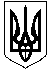 МІНІСТЕРСТВО ОСВІТИ І НАУКИ УКРАЇНИДЕПАРТАМЕНТ НАУКИ І ОСВІТИ ХАРКІВСЬКОЇ ОБЛАСНОЇ ДЕРЖАВНОЇ АДМІНІСТРАЦІЇДЕРЖАВНИЙ НАВЧАЛЬНИЙ ЗАКЛАД«ХАРКІВСЬКЕ ВИЩЕ ПРОФЕСІЙНЕ УЧИЛИЩЕ № 6»Н А К А З18.01.2019		№ 14-ом. ХарківПро проведення обласних  контрольних робіт з предметів професійно-теоретичної підготовки серед учнів ДНЗ ХВПУ № 6 у 2018/2019 н.р.З метою створення умов для підвищення якості професійної підготовки, визначення рівня навчальних досягнень учнів училища з предметів професійно-теоретичної підготовки, організації аналітико-прогностичної роботи,НАКАЗУЮ:Викладачам училища провести обласні контрольні роботи з предметів професійно-теоретичної підготовки за текстами Науково-методичного центру професійно-технічної освіти у Харківській області   для учнів училища  по завершенню вивчення предмета перед проведенням поетапної або державної  кваліфікаційної атестації.Оцінювання навчальних досягнень учнів  здійснювати за допомогою умовно-розрахункових балів, які визначені за кожне із завдань.Єдина підсумкова оцінка за контрольну роботу виставляється з урахуванням повноти, правильності  відповідей та критеріїв оцінювання навчальних досягнень учнів згідно з  стандартами  П(ПТ)О з окремих професій.Якщо  учень виконав роботу неповністю або з помилками, підсумкову оцінку визначає викладач з урахуванням умовно-розрахункових балів (сума балів з усіх рівнів).Результати обласних контрольних робіт слід аргументовано роз'яснити кожному учню, проаналізувати їх, і вони повинні стати підґрунтям для організації процесу набуття учнями більш високих рівнів навчальних досягнень.Методисту училища Ковальовій Т.І. надати на електронну адресу Науково-методичного центру професійно-технічної освіти у Харківській області узагальнений аналіз проведення обласних контрольних робіт   до 25 квітня 2019 року.Директор ДНЗ ХВПУ № 6						В.М. КостоглодовЗ наказом ознайомлені: 							Т.І. КовальоваВ.В. ПаукН.М. ТимченкоІ.С. ОвсієнкоО.С. Ковальова